Лекция на тему «Классификация сложных предложений. ССП. Пунктуация». Тест по теме: «Синтаксис». Материал рассчитан на 3 академических часа (3 урока)Выполняем тест либо письменно в тетради,  либо в формате документа WORD, лекционный материал конспектируем в тетрадь.22. 16 Расставьте знаки препинания. Укажите два предложения, в которых нужно поставить ОДНУ запятую. Запишите номера этих предложений.1) Ни тени зависти ни умысла худого ещё не знает это существо.2) На высоких тополях и на кудрявых ивах лежал первый пушистый снег.3) Справа от дороги величаво текла река и росли могучие дубы.4) Выступления танцевального ансамбля прошли с большим успехом как в нашей стране так и за рубежом.5) На улице выла сирена и суматошно бегали люди.22. 17 Расставьте знаки препинания: укажите все цифры, на месте которых в предложении должны стоять запятые.Горделиво выгнувший шею (1) лебедь подплыл к берегу и (2) встряхнувшись (3) и (4) замахав крыльями (5) направился к кормушке.22.18. Расставьте знаки препинания: укажите все цифры, на месте которых в предложениях должны стоять запятые.В своей статье Фазиль Искандер «почти пропел гимн недосказанности в искусстве». Однако (1) он отмечает, что самые великие произведения искусства, такие (2) скажем (3) как «Война и мир» Толстого или «Возвращение блудного сына» Рембрандта, сильны (4) в конечном счёте (5) своей ясностью, хотя и в них есть элементы недосказанности.22.19 Расставьте знаки препинания: укажите все цифры(-у), на месте которых(-ой) в предложении должны(-а) стоять запятые(-ая).Лев Толстой (1) как-то (2) говорил о музыке (3) после которой (4) «необходимо совершать необыкновенные поступки».22.20 Расставьте знаки препинания: укажите все цифры, на месте которых в предложении должны стоять запятые.Мальчишка понуро побрёл к калитке (1) и (2) хотя Ирине Андреевне было до слёз жаль его (3) но она с сердитым выражением лица крикнула ему вслед (4) чтобы впредь он не появлялся в её доме.22.21 Найдите предложения, в которых запятые ставятся в соответствии с одним и тем же правилом пунктуации. Запишите номера этих предложений.1) Щепкин познал, как он сам выражался, русскую жизнь от лакейской до дворца. 2) Внук и сын крепостного, он томился в неволе у помещика Воль-кенштейна. 3) Жизненный путь ставшего знаменитым артиста Щепкина про-должался семьдесят пять лет, а из этих семидесяти пяти лет только сорок два года он был свободным человеком. 4) Первые годы службы на московской сцене, о которых свидетельствовали многие современники артиста, принесли ему много разочарований и горести. 5) Но мастерство год от года росло. 6) Игра Щепкина, говорил Герцен, вся от доски до доски была проникнута теплотой, правдивостью. 7) Не зря его называли «не театралом на театре».Задание: списать, вставить пропущенные орфограммы, расставить знаки препинания№ 21. На том берегу все небо было залито б_гровой краской во_ходила луна. А на этом берегу было все то(же) что в мае тропинки кусты вербы нави_шие над водой. (А.Чехов)2. Екатерина Ивановна играла трудный пассаж интересный именно своей трудностью дли_ый и однообразный и Старцев слушая рисовал себе как с высокой горы сыплю_ся камни сыплю_ся и все сыплю_ся и ему хотелось что(бы) они (по)скорее перестали сыпа_ся. (А.Чехов)3. Ему к_залось что он (не)долго лежал пр_павши лбом к спинке дивана но когда он открыл глаза из обоих окон номерка уже т_нулись к полу косые солнечные лучи. (А.Чехов)4. По (не)скольку раз в день Николай Петрович запис_вал в тетрадку (от)куда и с какой стороны дует ветер. (К.Паустовский)5. Ольга Ивановна сидела около него и горько плакала но когда ему п_л_гчало она надела на его стриже_ую голову беленький платоч_к и стала писать с него бедуина. (А.Чехов)6. Редактор был человеком начита_ым и очень умело указ_вал на древних историков (на)пример на знаменитого Филона Александрийского. (М.Булгаков)7. Свой слог на важный лад настроя бывало пламенный творец являл нам своего героя как сов_ршенства образец. (А.Пушкин)8. (Н_)где да(же) у берега (не)вспухала вода (не)белела пена. (И.Тургенев)9. (На)против на той стороне белели ком_я снега гуси на гуси_ом щавеле. (А.Толстой)Лекционный материал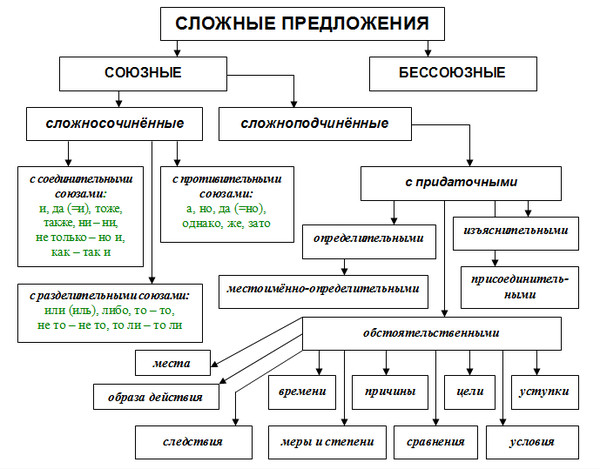 ССП называют предложения, части которых равноправны и соединены сочинительным союзом: У самых ворот моя Зорька споткнулась, и я, потеряв стремя, чуть было не свалился на землю (Чехов).ССП открытой структуры характеризуются открытостью структуры (т.е. количество частей может быть увеличено) и равноправием предикативных частей в смысловом отношении. Союзы, используемые в ССП открытой структуры, делятся по значению на 2 группы: соединительные (И, ДА, НИ…НИ) и разделительные (ИЛИ, ЛИБО, НЕ ТО…НЕ ТО, ТО ЛИ … ТО ЛИ, ТО…ТО): И кровь приливала к коже, и кудри мои вились (Цветаева). То он собирался поступать в Зоологический сад учиться на укротителя львов, то его тянуло к пожарному делу (Каверин).3. ССП закрытой структуры характеризуются закрытостью структуры (т.е. количество частей не может быть увеличено) и неравноправием предикативных частей в смысловом отношении.К дополнительным средствам связи относятся:а) повторы (лексические, синонимические, антонимические, слова одной ЛТГ). Ученье – свет, а неученье – тьма. В предложении используются антонимы. При встрече скажет ей два слова, и в этих словах проглядывается досада. Дождь шумит по стеклу, и печально поетветер. В качестве дополнительных средств связи используются слова одной ЛТГ.б) анафорические местоимения и местоименные слова, то есть стоящие в начале 2 предикативной части. На одно мгновение она казалась смущенной, и это удивительно изменяло ее лицо. Соединительные отношения осложняются отношениями следствия, что подчеркивается при использовании анафорического местоимения «это».в) общие компоненты. К ним относятся детерминантные обстоятельства и дополнения, стоящие в начале предложения. [В эти дни] безвольно мысль таится, а молитва стелется, как дым. [В саду] пели птицы и цвели молодые акации. Иногда общим является придаточное предложение, такие структуры рассматриваются как многокомпонентные.г) соотношение видо-временных форм сказуемого. Обычно используются следующие модели:1. глагол-сказуемое сов.в.//глагол-сказуемое сов.в. последовательность2. глагол-сказуемое несов.в.//глагол-сказуемое несов.в. одновременность3. глагол-сказуемое несов.в.//глагол-сказуемое сов.в. частичная одновременность, прерванность событий. Сравните: Ярем он барщины старинной оброком легким заменил, и раб судьбу благословил. Он пел любовь, любви послушный, и песнь его была ясна. Гуров хотел позвать собаку, но у него вдруг забилось сердце. Последнее предложение указывает на прерванность событий: действие несовершенного вида утрачивает свою длительность.д) соотношение модальных планов сказуемых. В большинстве случаев модальные планы глаголов-сказуемых совпадают, что указывает на последовательность событий. Однако есть случаи, когда в одной из предикативных частей может употребляться глагол-сказуемое в ирреальной модальности. Например: Говори, а не то все о тебе расскажу директору. В таких предложениях обычно выражается гипотетичность действий, несовместимых друг с другом. Лишь дайте мне добраться до Москвы, а там Борис расплатится за все.е) неполнота одной из предикативных частей. Туча приближалась к нам, а мы – к ней.По семантике выделяются несколько подтипов в каждом основном типе ССП. Среди ССП с соединительным значением выделяют следующие подтипы:· С соединительно-перечислительными отношениями. В таких конструкциях используются союзы и, да, ни…ни. Перечисляются события, происходящие одновременно или одно за другим. Такие конструкции могут быть двучленными и многочленными. Это конструкции однородного состава, стилистически нейтральны. Наиболее частотны предложения с союзом и. Над озером скрипят уключины и раздается женский визг. Общий член «над озером» свидетельствует о том, что перечисляются однородные факты. Реже используется союз да, имеющий разговорный оттенок. Со всех сторон гремят тарелки и приборы, да рюмок раздается звон. Повтор с ни…ни используется при отрицании.· Соединительно-распространительные отношения возникают в ССП, если вторая часть распространяет первую. Такие конструкции только двучленные. В качестве дополнительного средства связи используется анафорическое местоимение, в качестве основного – союзы и, да. Сад был мал, и в этом было его достоинство. Местоимение «в этом» отсылает к первой части и выполняет функцию темы.· Соединительно-результативные отношения характерны для двучленных конструкций. Вторая часть выражает результат, следствие или вывод из содержания первой части. Отношения результативности усиливаются за счет дополнительных средств связи: поэтому, потому, следовательно, значит. Река сплошь была занесена плавником, и, следовательно, всюду можно было свободно пройти.· Соединительно-отождествительные характерны для предложений с союзами тоже, также. Люди проголодались, лошади также нуждались в отдыхе. Конструкции двучленны.ССП с общим разделительным значением делятся на такие подтипы, как:· Предложения со значением взаимоисключения, где одна часть исключает другую. Используются следующие средства связи: или, либо, не то…не то, то ли…то ли Единым взором надежды сердца оживи, иль сон тяжелый перерви, увы, заслуженным укором.· Отношения чередования характерны для предложений с повторяющимися разделительными союзами. Они рисуют ситуации, сменяющие друг друга, существующие в разных временных планах. Например:Иль чума меня подцепит,Иль мороз окостенит,Иль мне в лоб шлагбаум влепитНепроворный инвалид.Сложные предложения с противительными союзами делятся на следующие группы:· Сопоставительные со средствами связи – союзом а, словами одной ЛТГ, совпадением модально-временных планов, структурной неполнотой. Предложения неоднородного состава. Сопоставляются различные ситуации и явления. Еще земли печален вид, а воздух уж весною дышит. Ласточки пропали, а вчера зарей все грачи летали да, как сеть, мелькали вон над той горой.· Предложения с противительно-ограничительными отношениями. В качестве средств связи используются союзы но, да, однако. В качестве дополнительных средств связи – частицы только, лишь, одни; соотнесенность модально-временных планов сказуемых, причем в первой части представлена ирреальная модальность, во второй – реальная. Одна из предикативных частей сообщает о ситуации, которая ограничивает проявление действия, названного в другой части. Например: Пошла бы она в лес, но детей не с к ем оставить. Села бы баба за стол, да стол за ворота ушел. В саду горит костер рябины красной, но никого не может он согреть. Близки по значению к данной группе ССП с частицей-союзом «только». Все спят, только одно окно светится.· Предложения с противительно-уступительными отношениями, это предложения неоднородного состава. Средства связи – союзы но, однако, да, а, иногда союз хотя. Уступительное значение формируется в основном за счет лексических средств, чаще всего за счет частиц все-таки, все же, все равно, между тем, при всем при том, корреляцией наречий «еще - уже», одно из них может быть опущено. Белых пятен на карте давно уже нет, но земля не открыта еще до конца. Луна светила очень сильно, однако ее свет с трудом пробивал туман. Я с ними вечно бранюсь, но все-таки очень сильно их люблю.· Предложения с противительно-возместительными отношениями. В этих предложениях одно и то же явление рассматривается с обеих сторон, как с положительной, так и с отрицательной. В качестве средств связи используются союзы зато, но, да, однако. Эталонным является союз «зато». Он не красив, но вид его приятен. Я очень устал за день, зато много успел сделать.ССП с пояснительными и присоединительными отношениями не имеют семантических подтипов. В предложении с пояснительным значением используются союзы то есть, а именно. Эти предложения всегда двучленны, обладают своеобразным параллелизмом частей. Первая часть заканчивается сильным понижением голоса и паузой. Основная информация содержится в первой части, второстепенная – во второй. Началась война, то есть свершилось противное человеческому разуму событие.Присоединительные отношения возникают, если вторая часть ССП представляет собой добавочное замечание, дополнительное сообщение. Основное средство связи – союзы да и, но и. Дополнительные средства связи – частицы и наречия еще, вдобавок, сверх того, кроме того, притом, вслед за тем. У него было много книг, и все такие дорогие, редкие книги. Ты мне нового ничего не скажешь, да и я тебе не скажу.Если части ССП соединяются союзами не только…но и, не только…однако, не только…а и, такие отношения называются градационными (сопоставительными). Они близки к противительным конструкциям. В них подчеркивается или нарастание, или уменьшение значимости во 2 части. Не то чтобы он хотел меня слушать, но просто все ему было безразлично. Эти предложения всегда двучленны. В них указывается на наличие тождества в разных ситуациях.Признак однородности/неоднородности состава ССП важен для выделения конкретных подтипов ССП. Однородность состава проявляется, когда1) в предложении используются повторяющиеся союзы, чаще всего разделительные и соединительные;2) в одинаковом оформлении модально-временных планов сказуемого, в единстве целей высказывания всех частей;3) в наличии перечислительной интонации;4) в наличии общего второстепенного члена или общей предикативной части;5) в открытости структуры, то есть двучленный ряд может быть продолжен.К ССП однородного состава относятся следующие предложения: Молодые листья трепетали, да зяблики кое-где пели.(да кукушки отсчитывали года). Гроза прошла, и небо очистилось от туч. Еще трава полна прозрачных слез, и гром вдали гремит раскатом. В начале апреля уже шумели скворцы и летали по саду желтые бабочки.В предложениях неоднородного состава отношения устанавливаются только между двумя предикативными частями, причем одна из них в смысловом плане может быть менее значима, то есть в предложениях неоднородного состава структура всегда закрытая.Для ССП неоднородного состава характерно:1) использование различных интонационных типов;2) наличие во второй части местоимений, наречий, частиц, которые указывают на отношения следствия, возмещения, ограничения, уступки.Вода была теплая, и притом ее было много. Здесь уже не пахло акацией и сиренью, но зато пел соловей.В ССП различение гибкости/негибкости структуры характерно для предложений неоднородного состава. Гибкие структуры допускают изменение порядка предикативных частей, негибкие – это те, в которых невозможна перестановка предикативных частей. Сравните: Уходите в комнаты, а то простудитесь. В тени по-утреннему свежо, а на крыльце стало припекать. Первое предложение обладает негибкой структурой, а второе – гибкой.3. Знаки препинания в ССП:Части ССП разделяются запятыми.Запятая не ставится:1. Если части ССП объединены общим элементом:· Общим второстепенным членом предложения: Только иногда, лаская взор, блеснет белизной березка да ветер набросит черемуховый дух.· Общей вводной конструкцией: По словам охотников, зверь в этих лесах вывелся и птица исчезла.· Общей придаточной частью: Уже совсем рассвело и народ стал подниматься, когда я вернулся в свою комнату.2. В состав ССП входят:· Вопросительные предложения: Неужели вы этого не знали и я вам не сказал новость?Противительныеа, но, да (=и), зато, же, все же, однакоБрод был мелкий, зато течение очень быстрое.Сопоставительные (сопоставительно-градационные)как … так и, не только … но иНе только землетрясения не было в этом забытом богом уголку, но и гроза обходила его стороной.Присоединительныеда и, а тоРешение Лизы сняло сего сердца камень, да и весь дом сразу ожил (Федин).Пояснительныето есть, или, как-то, а именноВремя стояло самое благодатное, то есть было темно, слегка морозно и совершенно тихо.Соединительные (отождествительные)тоже, такжеДочь училась дома и росла хорошо, мальчик тоже учился недурно (Л.Н.Т.)